Guía de trabajo autónomo- Séptimo año-I Unidad El trabajo autónomo es la capacidad de realizar tareas por nosotros mismos, sin necesidad de que nuestros/as docentes estén presentes.Ficha de auto-trabajo 4Educación CívicaUnidad 7 AÑO, Primera Unidad, “Construyamos comunidades seguras”Presentación de la guía: Un gusto acercarnos de esta forma a usted, atendiendo las indicaciones de las autoridades para que podamos cuidarnos entre todos. En esta ficha de trabajo, el estudiantado encontrará insumos para continuar el abordaje de los contenidos curriculares referidos a la seguridad ciudadana.Instrucciones generales:Lea cuidadosamente la guía y desarrolle las actividades propuestas respondiendo a las preguntas y desarrollando las actividades de trabajo planteadas.De requerir de alguna consulta en atención a las tareas indicadas, puede recurrir a la web o solicitar apoyo a las personas con las que convive diariamente, los aportes de ellas, debido a la temática son de mucha importancia para el logro de los aprendizajes propuestos.Utilice los espacios establecidos en la guía para realizar sus anotaciones, de considerarlo pertinente, puede utilizar su cuaderno de la asignatura para la consignación de las acciones desarrolladas. Todo lo anterior, se constituye en elementos a considerar en la carpeta de portafolio de evidencias.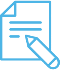 Fase de organización y logística antes de la realización de la guía.Pautas que debo verificar antes de iniciar mi trabajo.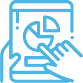 Fase de focalización o concientización desde los contextos y los aprendizajes de las personas.Lea con atención la información que se presenta referida a algunos conceptos importantes que le permitan comprender la temática de estudio.  Posterior a la lectura, elaboro una definición personal de lo que comprendo de cada uno de ellos.Elaboro una historia (200 palabras) en la cual utilizó los tres conceptos anotados desde mis vivencias personales o de la comunidad donde se vive. Puede inspirarse para ello de alguna noticia de televisión, o historia que usted conozca, la información que le puedan brindar las personas que conviven con usted es de suma importancia.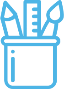 3) Fase de acercamiento al contenido curricular.Lea con atención la información contenida este cuadro sobre las desigualdades en Costa RicaCon base en la información leída, anote cuatro ejemplos de inequidad o desigualdad social y como podría, la temática planteada, propiciar violencia, delitos o fomentar problemas de drogadicción en la sociedad.Fase de argumentación o planteamiento de posición o puntos de vista. Lea con atención la información que se le presenta referida al problema de la seguridad ciudadana y la violencia en relación con la utilización de las drogas.Utilizando la información brindada en el texto anterior, se identifican tres razones de por qué se considera que la utilización de las drogas y el alcohol representan una problemática social que afecta la seguridad ciudadana de las personas de la comunidad. Debe justificar su planteamiento.4) Fase de propuesta para el mejoramiento y de compartir lo aprendido con alguna persona en la casa o por la web.De todo lo reflexionado y aprendido referente a cómo reconocer los hechos delictivos y las relaciones entre inequidad social y droga, elaboro un ensayo que le permitan identificar como fortalecer la seguridad ciudadana de las personas en los entornos familiares y/o comunales. Comparto mi trabajo con la lectura de mi trabajo a una persona miembro de mi familia.Recuerde, estar atento a cualquier indicación que realicen las autoridades nacionales para la atención de la emergencia que estamos viviendo. Muy Importante, guarde todas las medidas de seguridad, NO salir de su casa para NO ponerse en peligro ni poner en peligro a otras personas. Rúbrica de desempeño, autoevaluación de los aprendizajes logrados por el estudiantado y autorregulación de las tareas.Autoevaluación del estudiantado.La intención de este instrumento es de carácter formativo, el estudiantado anotará sus percepciones sobre los aprendizajes individuales logrados. Para ello, en el nivel de valoración marque con una equis (X) el criterio que considere ha logrado luego de realizar la GTA.Inicial: se considera que los aprendizajes se realizaron de forma básica con poca profundidad.Intermedio: los aportes que se brindaron evidencia mayor complejidad en el manejo de la información.Avanzado: se lograron desarrollar aprendizajes integrales claros y precisos sobre los aspectos indicados.Matriz de autorregulaciónGuía elaborada por Luis Ricardo Montoya Vargas Asesor Nacional de Educación Cívica.Centro Educativo: Educador/a: Nombre del estudiante:Nivel: Asignatura:Materiales o recursos que voy a necesitarUn cuaderno, hojas blancas, lápiz, lapicero.De ser posible una computadora con acceso a internet.De ser posible las guías de trabajo autónomo anteriores elaboradas. Condiciones que debe tener el lugar donde voy a trabajarRecuerde buscar un lugar donde se sienta cómodo.Tiempo en que se espera que realice la guíaUna semana. 1 horas. Contenido Conceptual La inequidad social, las drogas, el alcoholismo, la violencia y el delito.Contenido procedimental (se retoman)Reconocimiento de los hechos delictivos y su incidencia en la seguridad ciudadana, para promover la seguridad en las comunidades.Conocimiento de las relaciones entre la inequidad social, las drogas y el delito, para generar espacios seguros.ConceptosDefiniciónDefinición personalInequidad social:La inequidad social representa una diferencia entre los grupos o clases que forman una sociedad. La desigualdad de oportunidades para acceder a bienes y servicios como vivienda, educación o salud se señala como una de las causas pero también como una de las consecuencias de esta situación.Se habla de discriminación cuando se da un trato diferente a una persona en función del grupo al que pertenece.Violencia:Uso irracional de la fuerza física o el poder, de hecho o como amenaza contra otra persona o un grupo o comunidad, que cause temor y tenga muchas probabilidades de provocar lesiones, muerte y daños psicológicos. Se puede hablar de violencia doméstica, intrafamiliar de género, entre otras.Delito:Conducta o acción típica (tipificada por la ley), antijurídica (contraria a Derecho) y punible. Es una inflación al Derecho Penal.Narración de una historia en la que se utilizan los conceptos estudiados.Manifestaciones actuales de la desigualdad en Costa Rica La desigualdad es un fenómeno que puede ser observado por medio de las diferencias que separan a las personas por variables como lo son el sexo, la edad, la etnia, el lugar de residencia, el ejercicio de las facultades físicas y la ubicación en el ciclo de vida. La forma más comúnmente mencionada es la desigualdad en la distribución de ingresos. Persiste aún “distintas versiones sobre qué tipo de desigualdad es relevante y debe ser prevenida mediante la acción pública”. Existe un mayor consenso alrededor de la importancia de promover la igualdad de oportunidades para que el destino de las personas no se vea marcado por condiciones iniciales fuera de su control. No obstante, la igualdad de procesos también es necesaria para garantizar el desarrollo humano –que busca la expansión de las capacidades y libertades de las personas para que puedan hacer o ser aquello que consideren valioso.Si bien las personas pueden tomar diferentes decisiones y caminos, o valorar opciones distintas, lo cual puede generar diferencias en los resultados, éstos no deben estar determinados por las condiciones iniciales que enfrentan las personas ni por barreras que limiten las posibilidades de adquirir o hacer uso de capacidades –como la discriminación, la exclusión social o la violencia. Adicionalmente, existen fuertes interrelaciones entre diferentes tipos y manifestaciones de la desigualdad. No sólo la desigualdad de oportunidades genera desigualdad de resultados, sino que la causalidad también puede ir en la dirección contraria: resultados marcadamente desiguales, en especial la desigualdad de ingresos, está asociados a oportunidades desiguales, como el acceso a servicios de salud y educación de calidad y la posibilidad de tener una nutrición adecuada. Por lo tanto, es importante analizar conjuntamente diferentes formas de desigualdades.Fragmento tomado de: COSTA RICA Y EL CUMPLIMIENTO DE LA AGENDA 2030 PARA EL DESARROLLO SOSTENIBLE CONTRIBUCIONES AL DEBATE SOBRE EL DESARROLLO. Sitio web: https://www.undp.org/content/dam/costa_rica/docs/undp_cr_contribucion_debate_cr.pdf Temática del ejemplo.Ejemplo de inequidad y desigualdad.Problemática que podría generar de no ser atendida.Por la edad.Por el lugar donde se vive.Por ingreso económico.Por géneroReflexione brevemente como la inequidad social, genera inseguridad ciudadana en la sociedad:Reflexione brevemente como la inequidad social, genera inseguridad ciudadana en la sociedad:Reflexione brevemente como la inequidad social, genera inseguridad ciudadana en la sociedad:Violencia y consumo de drogasLa definición de traumatismos relacionados con la violencia que utiliza la Organización Mundial de Salud (OMS) es amplia: el resultado de actos intencionales, causados por el uso de la fuerza o la potencia física contra otra persona o contra uno mismo, incluidos todos los tipos de abuso físico, sexual y psicológico.El consumo nocivo de alcohol y otras drogas es aquel consumo que se asocia a complicaciones físicas, emocionales y sociales que sin importar la cantidad produce consecuencias relacionadas con una serie de eventos violentos que se traducen en víctimas inocentes en la esfera familiar, víctimas de violencia auto infringidas, homicidios, así como riñas y accidentes de tránsito.La violencia social es un fenómeno que se manifiesta en la esfera familiar o doméstica, en actos contra la propiedad o integridad física y organizaciones delictivas como bandas, pandillas que evidencian síntomas de un problema social.La violencia social en la población juvenil es una manifestación de una serie de factores multi-causales que actúan como detonantes de los cuales se indican los siguientes:Fracaso escolar.Escasa supervisión parentalCastigos físicos severos por parte de los padresEscasa cohesión familiarCarencia de figuras de autoridadPadre y madre poco involucradosBajo nivel socioeconómico de la familiaPresencia de bandas, armas y drogasMala integración social/escaso capital socialAusencia de actividades deportivas y de ocio saludableDesigualdad en los ingresosSe dice que el ser humano reacciona con agresión o violencia debido al mal manejo de la frustración, el deseo de infligir daño psicológico y físico es más probable que suceda si el agresor se encuentra bajo los efectos del alcohol.Entre otros, descontento social, desesperanza, falta de empleo y de oportunidades de desarrollo, pobreza, entre otros son precursores que detonan el malestar social que se canaliza y se expresa en la diversidad de manifestaciones de violencia.Una de las manifestaciones más críticas en nuestro país es la creciente ola de violencia generada de la actividad del narcotráfico que recluta jóvenes y grupos familiares que pelean por un porcentaje del territorio o del mercado de las drogas. Situación que se asocia a una alta vulnerabilidad social debido a la pobreza entre otros factores.La globalización, la expansión turística, cambio en los patrones culturales, la adopción de costumbres foráneas producen cambios en la fisonomía y cultura de nuestro país.Fragmento tomado del sitio oficial del Instituto Sobre Alcoholismo y Farmacodependencia, https://www.iafa.go.cr/informacion-general-sobre-drogas/violencia-y-consumo-de-drogas. Iafa.Tres razones  y su justificación: Reflexión de lo aprendido “Autoevalúo mi nivel de desempeño”Al terminar por completo el trabajo, autoevalúo el nivel de desempeño alcanzado. “Autoevalúo mi nivel de desempeño”Al terminar por completo el trabajo, autoevalúo el nivel de desempeño alcanzado. “Autoevalúo mi nivel de desempeño”Al terminar por completo el trabajo, autoevalúo el nivel de desempeño alcanzado. “Autoevalúo mi nivel de desempeño”Al terminar por completo el trabajo, autoevalúo el nivel de desempeño alcanzado.Criterios para la valoración de los aprendizajes logrados Nivel que el estudiantado considera haber logradoNivel que el estudiantado considera haber logradoNivel que el estudiantado considera haber logradoCriterios para la valoración de los aprendizajes logrados Inicial1Intermedio2Avanzado3Reconozco la relación entre inequidad social, la violencia y el delito, en actúan en detrimento de la seguridad ciudadana.Expreso pensamiento, sentimientos acerca de la importancia de la seguridad ciudadana en la promoción del sentido de comunidad. Comprendo cómo la sociedad democrática gestiona mediante distintos mecanismos la prevención de la violencia. Justifico con argumentos cómo las drogas y el alcohol representan una problemática social que afecta la seguridad ciudadana.Con el trabajo autónomo voy a aprender a aprenderCon el trabajo autónomo voy a aprender a aprenderValoro lo realizado al terminar por completo el trabajo.Marca una X encima de cada símbolo al responder las siguientes preguntasValoro lo realizado al terminar por completo el trabajo.Marca una X encima de cada símbolo al responder las siguientes preguntas¿Leí mi trabajo para saber si es comprensible lo escrito o realizado?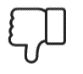 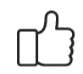 ¿Revisé mi trabajo para asegurarme si todo lo solicitado fue realizado?¿Me siento satisfecho con el trabajo que realicé?Explico ¿Cuál fue la parte favorito del trabajo?¿Qué puedo mejorar, la próxima vez que realice la guía de trabajo autónomo?Explico ¿Cuál fue la parte favorito del trabajo?¿Qué puedo mejorar, la próxima vez que realice la guía de trabajo autónomo?